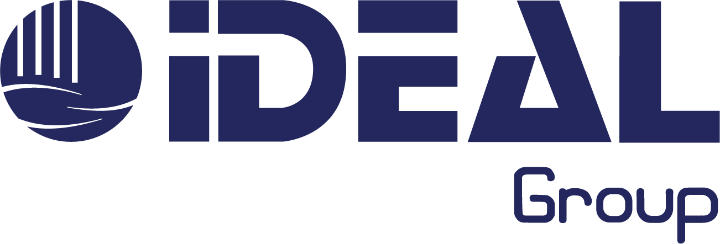 PROJECT FEASIBILITY REVIEW FOR HELICAL UNITSFor assistance call 800.789.4810 or email us at info@idl-grp.comREQUIRED ATTACHMENTS:DATE:                                                                                                                                                           PROJECT NAME:PROJECT OWNER:TEL:ENGINEER OF RECORD:TEL:GEOTECHNICAL ENGINEER:TEL:DRILLER:TEL:IDEAL FOUNDATION SYSTEMS CERTIFIED REPRESENTATIVE:IDEAL FOUNDATION SYSTEMS CERTIFIED REPRESENTATIVE:COMPANY NAME:COMPANY NAME:CONTACT NAME:TEL:STRUCTURE TYPE:                                                                                                                                                           DESIGN LOAD REQUIREMENTS:APPROX. NUMBER OF HELICAL UNITS:LOAD TRANSFER BRACKET REQUIRED:APPROX. DEPTH OR LENGTH OF UNITS:ACCESS TO WORK AREA:REMARKS:SOIL BORING LOGSSIMPLE DESIGN SKETCHOTHER RELATED INFORMATION